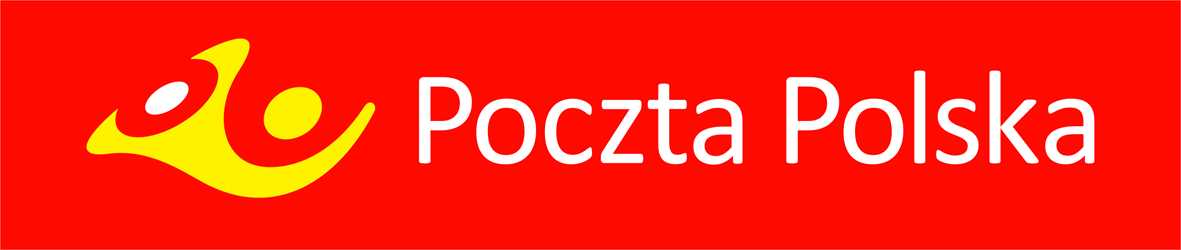 OGŁOSZENIE O SPRZEDAŻY NIERUCHOMOŚCI W TRYBIE AUKCJIAukcja odbywa się na zasadach określonych Regulaminem postępowań na sprzedaż nieruchomości Poczty Polskiej S.A. (dalej: ,,Regulamin”) dostępnym na stronie internetowej http://nieruchomosci.poczta-polska.pl i w siedzibie Sprzedawcy oraz Prowadzącego aukcję – informacje pod nr telefonu: (58) 32-66-225, kom. 502-012-367. Oferent zobowiązany jest do pisemnej akceptacji treści Regulaminu.Sprzedawca: POCZTA POLSKA S.A., 00-940 Warszawa, ul. Rodziny Hiszpańskich 8.Prowadzący aukcję: Poczta Polska S.A., Pionu Infrastruktury, Region Pionu Infrastruktury w Gdańsku, 80-940 Gdańsk, ul. Targ Rakowy 7/8, pokój 212.Przedmiot sprzedaży: Iwiec 15Prawo użytkowania wieczystego nieruchomości stanowiącej działki oznaczone w ewidencji gruntów numerami: 249/4 i 249/5 o łącznej powierzchni , wraz z posadowionymi na niej, stanowiącymi odrębną nieruchomość pozostałymi budynkami niemieszkalnymi: odpowiednio o powierzchni zabudowy ,  oraz , położonej w miejscowości Iwiec 15, gmina Cekcyn, powiat tucholski, województwo kujawsko – pomorskie, objętej księgą wieczystą Nr BY1T/00017980/9 prowadzoną przez Sąd Rejonowy w Tucholi IV Wydział Ksiąg Wieczystych.Prowadzący aukcję informuje:1) Nieruchomość będąca przedmiotem sprzedaży jest bez obciążeń.2) Nieruchomość nie jest objęta miejscowym planem zagospodarowania przestrzennego. W studium uwarunkowań i kierunków zagospodarowania przestrzennego gminy Cekcyn, działka nr 249/4 przeznaczona jest jako tereny zabudowy mieszkaniowej, natomiast działka nr 249/5 oznaczona jest jako komunikacja – droga powiatowa.3) Nieruchomość nie jest położona na obszarze rewitalizacyjnym oraz na obszarze specjalnej strefy rewitalizacyjnej.4) Trzy pomieszczenia o łącznej powierzchni , z odrębnym wejściem z klatki schodowej budynku niemieszkalnego o powierzchni użytkowej , zajmowane są przez operatora telekomunikacji, na podstawie umowy użytkowania. Po zbyciu nieruchomości, nabywca wstępuje w miejsce zbywcy w stosunek prawny wynikający z ww. umowy na podstawie której operator płaci comiesięczny czynsz.5) Budynki nie posiadają świadectwa charakterystyki energetycznej.6) Ogrodzenie znajdujące się na nieruchomości od strony północnej nie przebiega wzdłuż granicy działki.7) Nieruchomość, zgodnie z przepisami prawa, podlega prawu pierwokupu, które może wykonać podmiot uprawniony.; sprzedaż  nieruchomości nastąpi na rzecz Nabywcy wyłonionego w aukcji w przypadku niezrealizowania prawa pierwokupu przez uprawniony podmiot.Cena wywoławcza netto: 169 000,00 zł		        Minimalne postąpienie: 2 000,00 zł		Wadium: 16 900,00 zł(Sprzedaż działki zabudowanej nr 249/4 zwolniona jest z podatku VAT. Sprzedaż działki niezabudowanej nr 249/5 opodatkowana jest podstawową stawką VAT 23%).Cena wywoławcza stanowi Cenę wywoławczą, o której mowa w §1 ust. 2 pkt 2 Regulaminu.Aukcja odbędzie się w siedzibie prowadzącego aukcję w dniu 04.11.2020 r.       Składanie i analiza dokumentów odbędzie się o godzinie 12:00, aukcja rozpocznie się o godzinie 12:15 w pokoju nr 212.Wadium wnoszone w pieniądzu powinno być wpłacone nie później niż do dnia 30.10.2020 r., przy czym jako termin wpłaty rozumiany jest       termin uznania rachunku bankowego Poczty Polskiej S.A. kwotą wadium.Wadium wnoszone w pieniądzu, w podanej wyżej kwocie należy wpłacić na rachunek bankowy: Bank Pocztowy S.A. w Bydgoszczy        nr konta: 85 1320 0019 0099 0718 2000 0025, z dopiskiem na przelewie w rubryce tytułem: „aukcja - Iwiec”.       UWAGA – wadium:złożone przez nabywcę zostanie zarachowane na poczet ceny nabycia,złożone przez oferentów, których oferty nie zostaną przyjęte, zostanie zwrócone w terminie 7 dni roboczych po dokonaniu wyboru oferty.7.      Nieruchomość można oglądać po uprzednim uzgodnieniu telefonicznym (kontakt: (58) 32-66-225, kom. 502-012-367), począwszy od dnia          publikacji ogłoszenia do dnia 26-29.10.2020 r.Oferent zobowiązany jest do złożenia dokumentów wskazanych w §3 Regulaminu.W przypadku przystąpienia do aukcji osoby fizycznej, w tym reprezentującej osobę prawną, ma ona obowiązek złożenia pisemnego oświadczenia o wyrażeniu zgody na przetwarzanie danych osobowych dla potrzeb prowadzonej aukcji.Oferent jest zobowiązany do zapoznania się ze stanem fizycznym i prawnym sprzedawanej nieruchomości oraz do złożenia, w przypadku przystąpienia do aukcji, pisemnego oświadczenia o zapoznaniu się ze stanem fizycznym i prawnym nieruchomości.W przypadku uchylania się przez  wyłonionego Nabywcę od zawarcia umowy, Sprzedawca ma prawo do sądowego dochodzenia zawarcia umowy, zatrzymania wadium albo dochodzenia odszkodowania.Z chwilą przybicia, strony zobowiązane są do zawarcia umowy sprzedaży.Nabywca, który w terminie wskazanym w §7 ust. 3 Regulaminu nie uiści ceny zbycia, traci prawo wynikające z przybicia oraz złożone wadium.Bliższe informacje o przedmiocie aukcji oraz procedurze aukcyjnej można uzyskać na stronie http://nieruchomosci.poczta-polska.pl oraz pod numerami telefonów: (58) 32-66-225, kom. 502-012-367.Sprzedawca zastrzega sobie prawo do zmiany treści ogłoszenia i warunków aukcji.W każdym czasie przed rozstrzygnięciem aukcji, w szczególności w przypadku naruszenia postanowień Regulaminu, Sprzedawca może odstąpić od rozstrzygnięcia aukcji lub unieważnić ją bez podania przyczyny.Warunkiem podpisania umowy sprzedaży nieruchomości będzie uzyskanie przez Sprzedającego odpowiednich zgód korporacyjnych.Oferent zobowiązany jest do złożenia oświadczenia, iż w przypadku zamknięcia aukcji i wyboru jego oferty, a następnie niewyrażenia odpowiedniej zgody korporacyjnej, nie będzie wnosił żadnych roszczeń do Sprzedawcy związanych z nie zawarciem umowy sprzedaży.Do zaoferowanej ceny doliczony zostanie należny podatek VAT, o ile wynika to z obowiązujących przepisów prawa.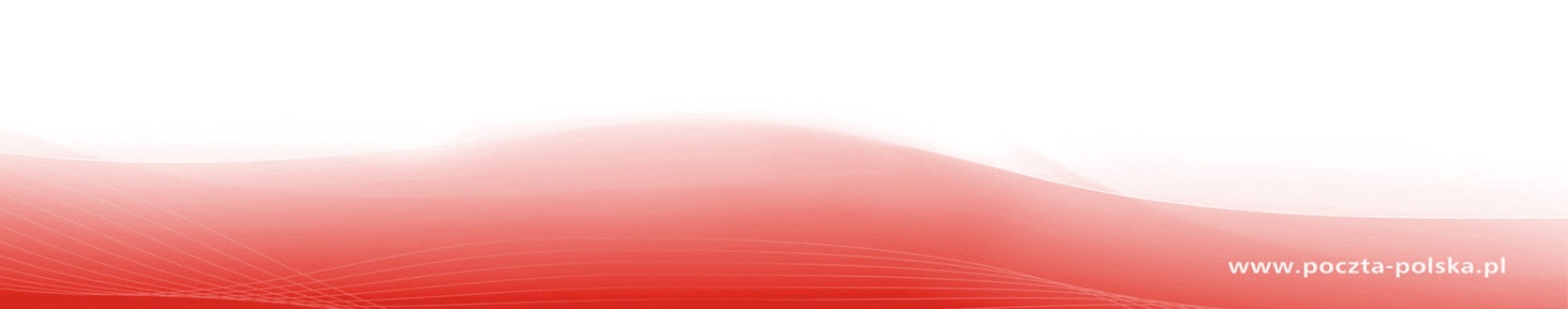 